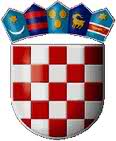         REPUBLIKA HRVATSKA    VARAŽDINSKA ŽUPANIJA         OPĆINA SVETI ILIJA POVJERENSTVO ZA PROVEDBU          JAVNOG NATJEČAJAKLASA: 112-02/18-01/04                              URBROJ: 2186/08-18-01Sveti Ilija, 24.03.2018.    Na temelju članka 20. Zakona o službenicima i namještenicima u lokalnoj i područnoj (regionalnoj) samoupravi („Narodne novine“ broj: 86/08, 61/11 i 4/18) Povjerenstvo za provedbu Javnog natječaja za imenovanje Referent/ica-Poljoprivredni-Komunalni-Prometni redar, upućujePOZIV NA PRETHODNU PROVJERU ZNANJA I SPOSOBNOSTI KANDIDATAI. Pozivaju se kandidati prijavljeni na javni natječaj, objavljen u Narodnim novinama, broj 25, od 14. ožujka 2018. godine te na web stranicama Općine Sveti Ilija, za imenovanje Referenta/ice-Poljoprivredni-Komunalni-Prometni redar, na testiranja koja će se održati u sljedećim terminima:Psihologijsko testiranje: 27. ožujka 2018. godine (utorak) u 08:00 sati u prostorijama Hrvatskog zavoda za zapošljavanje – RU Varaždin, Baruna Trenka 56, u dvorani broj 2 (podrum).Na psihologijsko testiranje potrebno je ponijeti: osobnu iskaznicu i kemijsku olovku.Pisano testiranje (opći i posebni dio): 29. ožujka 2018. godine (četvrtak) u 13:00  sati u prostorijama Općine Sveti Ilija, Sveti Ilija, Trg Josipa Godrijana 2.Kandidati koji su ostvarili najmanje 50% bodova iz svakog dijela pisanog testiranja (najmanje 50% iz općeg dijela i 50% iz posebnog dijela pisanog testiranja) biti će pozvani na intervju. Intervju će se održati:  03. travnja 2018. godine (utorak) u 14:00 sati u prostorijama Općine Sveti Ilija, Sveti Ilija, Trg Josipa Godrijana 2.Napomena: Po dolasku na pisano testiranje, profesionalnu selekciju i intervju od kandidata će biti zatraženo predočenje odgovarajuće identifikacijske isprave (osobna iskaznica ili putovnica) radi utvrđivanja identiteta.Kandidati koji ne mogu dokazati identitet ne mogu pristupiti testiranju i intervjuu.Ako kandidat ne pristupi testiranju smatrati će se da je povukao prijavu na javni natječaj.II. Imena kandidata koji ispunjavaju formalne uvjete iz natječaja s kojima će se provesti testiranje su:Krunoslav Hrastić, Žigrovec, Bana Jelačića 14Način obavljanja prethodne provjere znanja i sposobnosti kandidata i područja iz kojih se provjera vrši te pravni i drugi izvori za pripremanje kandidata za provjeru znanja objavljeni su na web stanici Općine Sveti Ilija www.opcina-sveti-ilija.hr								POVJERENSTVO ZA PROVEDBU								      JAVNOG NATJEČAJA